2024-2025 S&A Budget 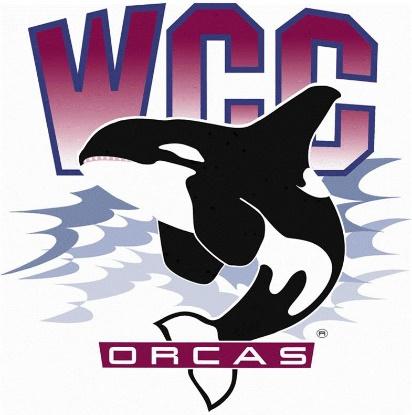 Committee Agenda Date: 3/8/2024Syre 216 – 3:00 p.m. Chair: Alaina Hirsch Call to OrderApproval of Agenda Old Business: New Business:Horizon Presentation – Joanna KenyonIntercultural Center Presentation – Tanya Zaragoza-RosasOSLD Presentation – Heidi Farani Old Business: Nursing Department Pinning Request Public Comment Adjournment 